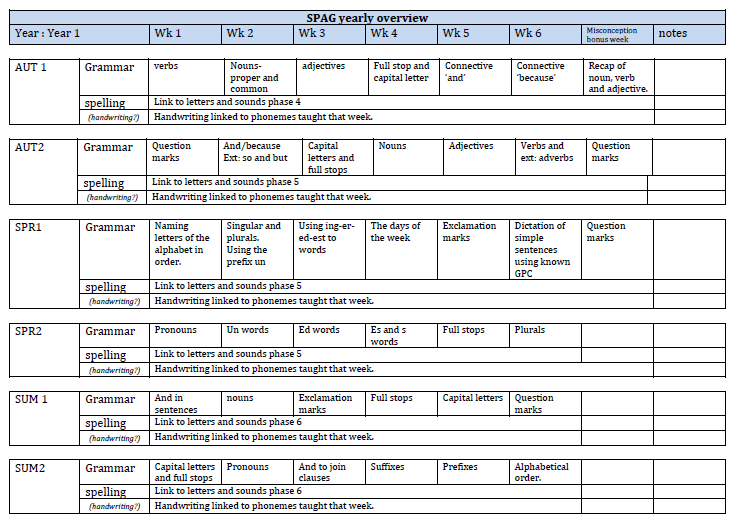 1AutumnStories in Familiar Settings:Little Bean                                                              The Tiger Who Came to Tea                                    Owl BabiesSkills:  Full stops and Capital LettersRecountLabels, Lists & Captions                                           Conjunctions                                                                       Words ending in ed                                                                 Words starting with un                                                              Speech bubbles                                                              Adjectives                                                                     Statements, Exclamations & Questions                                           Toy Topic – Puppets & Bears                                        Punch and Judy                                                              Rosie and Jim                                                            The Naughty Bus                                                         Bear BooksSkills:                                                                                      Fact finding                                                                Speech marks                                                         WOW vocabulary                                                             Adjectives                                                                                          Sequencing story                                                        Labels, Lists & Captions                                              Recount                                                                                   Adverbs                                                                      Rhyming                                                                     Drama                                             Disney Frozen Topic                                                  Senses Poetry                                                            Nature & Weather Descriptions                                   Character fact files                                                       Story WritingSpringFairytalesLittle Red Riding HoodCinderella                                                                                Jack and the Beanstalk                                           Rumpelstiltskin                                                             Sleeping Beauty                                                                The Princess and the Pea                                        Beauty and the Beast                                                 Peter PanSkills:                                                                  Fairytale Vocabulary - ‘Talk for Writing.’                                                                      Character comparisons                                               Recount writing                                                              Story sequencing                                                 Hot seating                                                                    Descriptive language                                                                  Settings study                                                                      Questioning                                                             Story Maps                                                             Pronouns                                                                        Persuasive letter writing                                        Invitations                                                                     Diary Writing                                                             Opposites                                                             Alternative fairytales           Topic– CastlesDragon weekGeorge and the DragonHow to train you dragon                             SummerPattern and RhymeClapping Rhymes                                                                                  Skipping Rhymes                                                      Old Fashioned Rhymes                                                Alternative Poems                                                    Raps                                     Skills:Read and enjoy listening to poems Learn a poem by heartPractise reciting a poem for others Write an extra verse for a familiar poemWrite new lines for a familiar poemDraw upon words read in a familiar rhyme to write theseMemorise a skipping rhyme and chant itPerformance poetry        Topic- Superheroes   Skills:          Letters of the Alphabet                                            Labels, Lists & Captions                                    Adjectives                                                                       Adverbs                                                                                Verbs                                     